IEEE P802.15Wireless Personal Area NetworksText changes to 802.15.4:3 DefinitionsAdd the following :3.x channel band: A set  of communication channels in standard specified range of frequencies using one or several particular PHY mode. 3.y PHY Mode: A set of PHY parameters uniquely defining the communication channel.Text changes to Clause 6_fsk_122409:6.1.2 Channel assignmentsReplace the existing contents of 6.1.2 Channel assignments with:Change the last paragraph as follows:The upper 5 most significant bits (MSBs) of the 32-bit channel bitmaps in phyChannelsSupported shall beused as an integer value to specify 32 possible channel pages. The lower 27 bits of the channel bit map shallbe used as a bit mask to specify channel numbers within a channel page, except for channel pages 7 and 8, where the number of channels may exceed 27; the channel assignments for pages 7 are described in  6.1.2.5a.6.1.2.1 Channel numberingReplace the existing contents of 6.1.2.1 Channel numbering with:Change first line as follows:A total of 27 channels numbered 0 to 26 are available per channel page, except for the channel page 7 and 8, where the number of channels per page is implementation dependent. The channel assignments for channel pages 7 and 8 are described in 6.1.2.5a.Change last line in this clause to:An exception to this is the UWB PHY where specific mandatory and optional behaviors are as defined in6.12.11.1 and the MRFSK, OFDM and MR-OQPSK PHYs, where specific mandatory and optional behaviors are as defined in [insert correct subclauses for each SUN PHY]. Replace the existing contents of 6.1.2.5a Channel numbering for MRFSK PHY with:Add to section inserted after “Channel numbering for the UWB PHY” (after clause 6.1.2.5 and before 6.1.2.6 in 802.15.4-2009 draft, before clause 6.2.2.2 in P802.15.4-2006)6.1.2.5a Channel numbering for the MRFSK, OFDM and MR-OQPSK PHYsChannel page 7 describes standard channel bands and channel page 8 describes extended channel bands. The interpretation of the 27 bit positions is different for channel page 7 and channel page 8. Channel pages 7 and 8 are allocated to the PHY operating modes defined by the MRFSK, OFDM and MR-OQPSK PHYs. 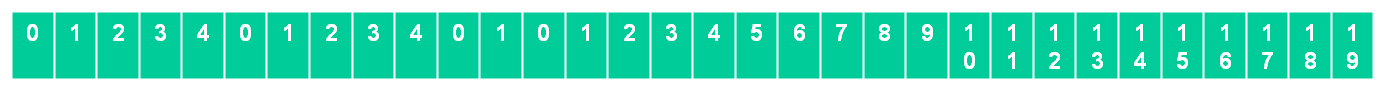 Figure 1: The use of the 27 lowest bits for the channel page 7 and 8.The PHY PIB attribute phyChannelsSupported shall indicate that channel page 7 is supported for MRFSK, OFDM and MR-OQPSK PHYs.  Support for channel page 8 is optional, but when supported in an implementation, shall be so indicated in phyChannelsSupported .When the upper 5 bits of an element in the PIB attribute phyChannelsSupported is equal to 7 or 8, the lower 27 bits shall be used as follows (see Figure 1): The first 5 bits shall be used as an integer value to indicate (1-32) channel bands defined in 4g. The following 2 bits shall be used as an integer value to indicate the 3 PHYs (FSK, OFDM, MR-OQPSK) defined in 4g; One value is reserved for further use The remaining 20 bits shall be used as a bitmap to indicate the Modulation Modes (PHY modes) defined in 4g for each of the 3 PHYs (FSK, OFDM, MR-OQPSK) and for each channel bands. For channel page 7, a set of standard frequency bands is defined and each value coded by the first 5 bits of the lowest 27 bits corresponds to a standard frequency band. The PHY PIB attribute phyChannelBandsSupported is an array of Channel Band Descriptors, with a number of elements equal to the number of channel bands defined in 4g as described by the PHY PIB attribute phyNumberChannelBandsSupported.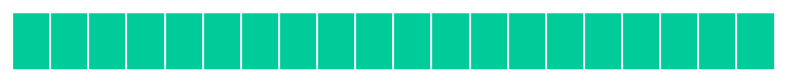 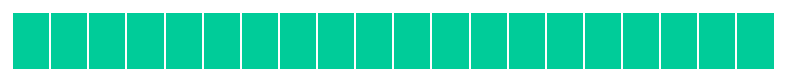 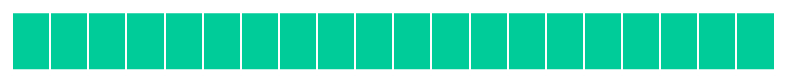 Figure x1: Channel Page 7 StructureWhen the Channel Page sub-field is set to 7, the Channel Band sub-field is an index into the standard table of frequency bands (Table x1a) and the Modulation Type sub-field is an index into the standard table of modulation types (Table x1b).When the Channel Page sub-field is set to 7, the PHY Mode sub-field is a bitmap and each bit position indicates which of 4g standard defined PHY modes (Table x1b1.x, Table x1b2.x, Table x1b3.x) is supported for each of the Modulation Types defined in 4g. When the Channel Page sub-field is set to 8, the Channel Band sub-field, the Modulation Type sub-field and PHY Modes sub-field have the same interpretation and shall be used as when the Channel Page sub-field is set to 7. When the Channel Page sub-field is set to 8 the Channel Band sub-field is an index position into a table of frequency bands with the same structure as the standard table of frequency bands, and the Modulation Type sub-field is an index into a table of modulation types with the same structure as the standard table of modulation types.When the Channel Page sub-field is set to 8, the PHY Mode sub-field is a bitmap and each bit position indicates all vendor defined PHY modes for each type of modulation FSK, OFDM  and MR-QPSK (Table x1c.1, Table x1c.2, Table x1c.3). A table of standard frequency bands is given in (new table Table x1a) and standard Modulation Types is given in [new table Table xb1]. The standard PHY Mode table is given in [new table Table xxx].The centre frequency of each channel in the frequency band is given by Equation (1) where Band Edge is the lowest frequency of the first channel, Channel Separation is the difference between two adjacent channel centre frequencies and Channel is a number in the range 0 to the number of contiguous channels – 1 in the frequency band.Centre Frequency = Band Edge + ((2 x Channel + 1) x Channel Separation)/2	(1)When the phyCurrentPage PHY PIB attribute is set to channel page 7 or 8, the PHY PIB attribute phyCurrentChannelBandName shall contain the Channel Band Name of the element of phyChannelBandsSupported that describes the frequency band and the PHY operating mode currently used, and the PHY PIB attribute phyCurrentSubChannel shall indicate the channel within the channel band currently used. A compliant device shall support all channels in each channel band supported.Replace the existing contents of 6.1.2.6 Channel pages with:6.1.2.6 Channel pagesAdd to Table 4:Table xa: Standard Frequency Bands [new table]Table xb: Standard Modulation Types [new table]Modulation Type SUN FSK:Table x1b1.1 FSK Modulation Type: PHY Modes for the Channel Band number 1…Table x1b1.5 FSK Modulation Type: PHY Modes for the Channel Band number 5…Table x1b1.11 FSK Modulation Type: PHY Modes for Channel Band number 11and so on.Modulation Type MR-OQPSK:Content of following tables will be completely filled up once the MR-OQPSK sub-group work is done.Table x1b2.1 MR-OQPSK PHY Types: PHY Types for Channel Band number 1and so on…Modulation Type SUN OFDM:Content of tables will be completely filled up once the SUN-DSSS sub-group work is done.Table x1b3.1 PHY Types: tPHY Types for Channel Band number 1.and so on.Vendor defined PHY ModesFSK Modulation typeTable x1c.1: PHY Modes for FSK modulation typeOFDM Modulation typeTable x1c.2: PHY Modes for OFDM modulation typeMR-QPSK Modulation typeTable x1c.3: PHY Modes for MR-QPSK modulation typeReplace the existing contents of 6.4.2 PHY PIB attributes with:6.4.2 PHY PIB attributesChange Table 31 as follows:6.4.2.x Complete PHY Mode DescriptorA PHY Mode descriptor shall be as defined in Table (PHY Mode Descriptor)Table x - PHY Mode DescriptorThe complete PHY Mode Descriptor shall be formed from Channel Page Index, The Channel Band Index, the Modulation Type Index and a value of 1 set for the appropriate bits into the PHY Mode bitmap field. The bits set to 1 from the PHY Mode bitmap field correspond to ones defined in Table x1b1.x, Table x1b2.x, Table x1b3.x. For channel page 8, the PHY Mode descriptor shall be formed from Channel Page Index, The Channel Band Index, the Modulation Type Index and a value of 1 set for the appropriate bits into the PHY Mode bitmap field. The bits set to 1 from the PHY Mode bitmap field correspond to ones defined by each vendor in tables structures as Table x1b1.x, Table x1b2.x, Table x1b3.x.. Figure x – Frequency Band DescriptorFigure x –PHY Mode Descriptor per Modulation Type	       	           			ProjectIEEE P802.15 Working Group for Wireless Personal Area Networks (WPANs)IEEE P802.15 Working Group for Wireless Personal Area Networks (WPANs)TitleChannel paging for 4g Generic PHY  Channel paging for 4g Generic PHY  Date Submitted[21 January 2010][21 January 2010]Source[]
[ITRON]
[France]Voice:	[   ]
Fax:	[   ]
E-mail:	[ larry.taylor@discretetime.com]Re:Draft text contribution for 15.4gDraft text contribution for 15.4gAbstractChannel paging provides a logical and coherent way to structure the standard defined PHY modes. Channel paging provides a logical and coherent way to structure the standard defined PHY modes. PurposeDraft text contributionDraft text contributionNoticeThis document has been prepared to assist the IEEE P802.15.  It is offered as a basis for discussion and is not binding on the contributing individual(s) or organization(s). The material in this document is subject to change in form and content after further study. The contributor(s) reserve(s) the right to add, amend or withdraw material contained herein.This document has been prepared to assist the IEEE P802.15.  It is offered as a basis for discussion and is not binding on the contributing individual(s) or organization(s). The material in this document is subject to change in form and content after further study. The contributor(s) reserve(s) the right to add, amend or withdraw material contained herein.ReleaseThe contributor acknowledges and accepts that this contribution becomes the property of IEEE and may be made publicly available by P802.15.The contributor acknowledges and accepts that this contribution becomes the property of IEEE and may be made publicly available by P802.15.Channel page(decimal)Channel page(binary)(b31, b30, b29, b28, b27)Channelnumber(s)(decimal)Channel number description70 0 1 1 1VariableStandard defined channel bands for the MRFSK, OFDM and  MR-OQPSK PHYs.  See section [insert subclause reference]80 1 0 0 0VariableVendor defined channel bands for the MRFSK, OFDM and MR-OQPSK PHYs.  See section [insert subclause reference]9-310 1 0 0 1 – 1 1 1 1 1Reserved ReservedChannel Band Index(Decimal)Applicable PHY Descriptors Description1950MHz (Japan)2400 MHz (1MHz BW, exact frequencies yet to be allocated)3863–870 MHz 4915 MHz  52400 MHz6220-222, US and Canada, 12.5kHz BW channels7450-470 MHz (US FCC Part 90)8470-510 MHz (China)9896-901 MHz (US FCC Part 90)10901-902 MHz (US FCC Part 24)11928-960 MHz (US, Non-contiguous)121427-1452 MHz  (US and Canada, non-contiguous)131492-1518 MHz (US and Canada, non-contiguous)141605-1625 MHz (US, Non-contiguous)151800-1830 MHz (US and Canada, Non-contiguous)16783 MHz (China)17922 MHz (Korea)18TV white spaces 19778-787 MHz (China)20-31ReservedModulation Type 
Descriptor ID (decimal)Comments0Reserved 1FSK2OFDM3DSSSFSK Mode (bitmap)Mod OrderModMod Index (h)Channel Spacing kHzSymbol Rate kHzBits/Symkbits/secCommentb00b02b03b04b05…b19FSK Mode (bitmap)Mod OrderModMod Index (h)Channel Spacing kHzSymbol Rate kHzBits/Symkbits/secCommentb002FSK1.020050150Mandatoryb012FSK1.04001501150Optionalb022GFSK1.04002001200Optionalb03N/Ab04N/A…b19N/AFSK Mode (bitmaps)Mod OrderModMod Index (h)Channel Spacing kHzSymbol Rate kHzBits/Symkbits/secCommentb002FSK1.020050150Mandatoryb012FSK1.04001001150Optionalb022GFSK1.0400501200Optionalb03N/Ab04N/A…b19N/APHY DescriptorId  (Decimal)Chip Rate kchip/secModulationSymbol Rate kHzBits/Symkbits/secCommentb00b01b02b03b04…b19PHY DescriptorId  (Decimal)Chip Rate kchip/secModulationSymbol Rate kHzBits/Symkbits/secCommentb00b01b02b03b04…b19FSK Mode (bitmap)Mod OrderModMod Index (h)Channel Spacing kHzSymbol Rate kHzBits/Symkbits/secCommentb00b02b03b04b05…b19FSK Mode (bitmap)Mod OrderModMod Index (h)Channel Spacing kHzSymbol Rate kHzBits/Symkbits/secCommentb00b02b03b04b05N/A…b19N/AFSK Mode (bitmap)Mod OrderModMod Index (h)Channel Spacing kHzSymbol Rate kHzBits/Symkbits/secCommentb00b02b03b04b05…b19Attribute IdentifierTypeRangeDescriptionphyChannelsSupported0x01ArrayAn R x 32bit array,where Rranges from1 to 32The array is composed of R rows,each of which is a bit string with thefollowing properties: The 5 MSBs(b27, …, b31) indicate the channelpage, and the 27 LSBs (b0, b1, …,b26) indicate the status (1=available,0=unavailable) for each of the up to27 valid channels (bk shall indicatethe status of channel k as in 6.1.2)supported by that channel page. For channel pages 7 and 8, the 27 LSBs as defined in 6.4.2.x The device only needs to add the rows(channel pages) for the PHY(s) it supports.phyNumberChannelBandsSupported Integer 0..65535The number of elements in phyChannelBandsSupported phyChannelBandsSupportedIntegerphyCurrentBandIntegerCurrent BandphyModulationTypeIntegerModulation TypephyCurrentModulationTypeIntegerCurrent Modulation TypephyCurrentPHYModeInteger Current PHY ModeWhen the channel page is 7 or 8, The current PHY Mode is indexed by phyCurrentChannelBand index , phyCurrentModulationType and a bit set to 1in the bitmap PHY Mode.AttributeTypeValid RangeDescriptionChannel Band IndexInteger0-31Unique Channel Band identifierModulation Type IndexInteger0-3Band agnostic Modulation Type identifier , as defined in 6.1.2.5aPHY Mode bitmap ..Parametric PHY Descriptor, as defined in Table (Parametric PHY Descriptor)AttributeTypeValid RangeDescriptionBand Edge Integer…Starting frequency of channel band  Channel Spacing Integer…Separation of adjacent channel centre frequencies – standard separations are 50, 100, 200, 400, 600 kHzNumber of Channels Integer1..Number of channels in the band – defines the upper frequency limit of the channel band AttributeTypeValid RangeDescriptionPHYType Integer0-30 = reserved1 = FSK 2 = OFDM 3 = DSSSFSK PHY Descriptor variant (Content of following parameters may vary by PHY type.  )FSK PHY Descriptor variant (Content of following parameters may vary by PHY type.  )FSK PHY Descriptor variant (Content of following parameters may vary by PHY type.  )FSK PHY Descriptor variant (Content of following parameters may vary by PHY type.  )ModOrder Enumeration{2…n}Modulation order; Defines bits/symbol (bits/symbol = mod order/2) FSKModIndex Float0.25-2.5Modulation IndexGFSKBT EnumerationBT_0.5BT_1.0BT_OFFGaussian transmit shaping filter used. If BT_OFF no shaping filter (FSK).SymbolRateInteger1kHz  - 1MHzInteger 1Hz steps.  .   